Dzisiaj środa, więc mamy ze sobą tylko dwie lekcje Do startu…..Gotowi….. StartZaczynamy Środa 20.05.2020r. Temat: Święto mamy. Poznajemy dwuznak dż. EDUKACJA POLONISTYCZNA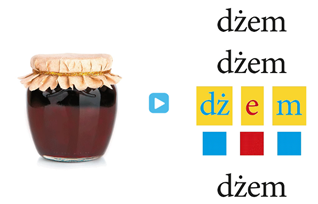 Zadanie 1.Elementarz odkrywców Podręcznik cz.4 strona 32-33 (niebieska papuga)Przeczytaj tekst „Niespodzianka dla mamy”. Odszukaj w nim wyrazy, w których występuje dż. Odczytaj je i zapisz do zeszytu. Zadanie 2. 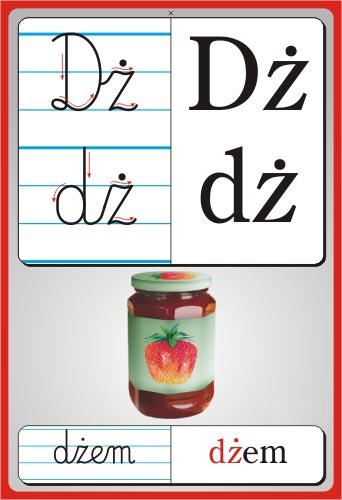 Przyjrzyj się jak zapisuje się dwuznak dż, Dż. 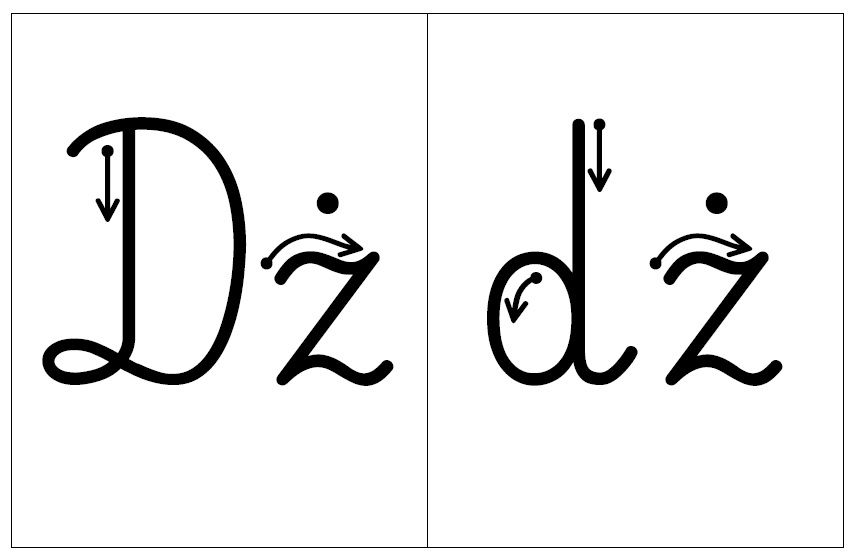 Obejrzyj animację. https://www.youtube.com/watch?v=NXpTeoXAHl4&fbclid=IwAR2EMOC-q-COq243fjvDBxE5FEYQ0hbM5o_P5nMT9F06wbTFdMtxS3NLEQoZadanie 3.KALIGRAFIA POLONISTYCZNA strona 53.Napisz najpiękniej jak potrafisz Zadanie 4.Zeszyt ćwiczeń (biała papuga) strona 33-34Wykonaj zadania 1,2 strona 33Wykonaj zadania 3,4 strona 34.EDUKACJA MATEMATYCZNAZadanie 1.Zeszyt ćwiczeń (biała żyrafa) strona 54-55.Wykonaj zadania 1,2,3 strona 54.Wykonaj zadania 4,5,6,7 strona 55.BRAWO!!!Kolejny dzień nauki za WamiPozdrawiam Was serdecznieMilena Ruta.Proszę o wysłanie kaligrafii strona 53.